 AAS in Nursing Program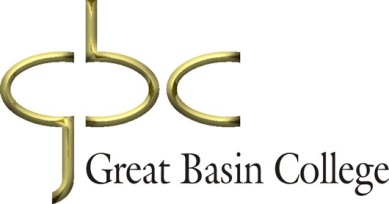 End of Semester Course ReportCourse Number and Name:    		Year / Semester:      Course Faculty (include any adjunct faculty utilizedCOURSE STATISTICSTheory Ratio       Clinical Ratio      Simulation Ratio   	 (Student to faculty ratios: Please use the number of students at the beginning of the semester for these.)Final Theory Outcomes:Percent Passed:   Percent Failed:      Range of Scores:  Final Clinical Outcomes:Percent Satisfactory:       Percent Unsatisfactory:   Course Attrition:Beginning number of students:   			Withdrawals:   					0	Incompletes (with expected date of completion):   	Dosage Calculation Test:First attempt pass 			Second attempt pass			Third attempt pass			A & P committee recommendation:	Course OverviewATI Tools/Materials: ATI proctored exam Nursing Care of Children, Real Life Nursing Care of ChildrenBrief synopsis of how ATI tools and/or materials were used in the course:  Any issues identified (i.e. are group scores higher or lower than previous semesters).Course Exams:Any adjustments that may need to be done in course exams related to percentage distribution of NCLEX categories, cognitive level, and nursing process. (Please see test blueprints and allotted percentages of item categories)THEORY EVALUATIONTextbooks used and evaluation of each:Weekly content: Special Experiences related to student learning outcomes and competencies:Teaching Methods:CLINICAL EVALUATIONClinical Site Evaluation - Include EBP, Patient Health & Safety and ANA Standards(Please list strengths and/or limitations specific to each site)Elko: Student agreed or strongly agreed the school nurse rotation was a positive learning experience and numerous student comments supporting that learning site with the exception of one student. All clinical sites assisted students in meeting the course outcomes while allowing for interaction with children of different age groups.Winnemucca:  Students enjoyed the School Nurse assignment and were exposed to unique opportunities with children ranging in age from grade school age to high school age children. The Pre-K clinical was a good opportunity for students to interact with children of the preschool age who did not have medical or physical problems and some who had a variety of mental, behavioral, and physical disabilities in the classroom setting; not all students enjoyed this clinical, but did express it was a good experience to interact with the children and learn how to communicate with children in this age group with and without disabilities. French Ford Middle School - students reported this clinical as a fun clinical but challenging due to the number of students they presented to at one time- they provided four presentations to approximately 125 children - interacting and educating; the groups were very engaged with the students.Pahrump:  The students from Pahrump had two clinical rotations at St. Rose Hospital in Las Vegas. While some students were able to complete Med-Surg. with pediatric patients others were in the pediatric ER or in NICU. The overall experience was very positive and students gained knowledge in providing care for children who had special needs, had mental health issues, accidental drug overdose, and various chronic/acute illnesses. The students all came away with increased knowledge about the family unit and the pediatric population. Students agreed or strongly agreed that this was supportive learning environment with established health and safety goals. A majority of students agreed or strongly agreed this site adhered to best practices. Briefly describe any concern(s) regarding clinical site(s) used.Clinical changes and reason(s):Special Experiences related to student learning outcomes and competencies:Teaching MethodsFULL COURSE OVERVIEWWhat worked well and reason(s):Anticipated ChangesChanges to weekly content and reason(s):Changes to point allocation and reason(s):Other changes and reason(s):Administrative:Syllabus has been saved to file.					The course was backed up on WebCampus.					Grades have been entered.									Grade book has been saved to file. NA							Student work samples have been filed in student file.				Student clinical care packets have been filed in student file. NA		Curriculum map has been updated with all changes madeand filed.							Integrated Concepts Illustration has been updated withall changes made and filed. 						Test blueprint has been filed with course report.				Faculty Signature(s):	Date:	12-14-18		Directions: Complete and save in Dropbox/Nursing Shared Files/SPE/Course Reports along with syllabus, clinical schedule, grade book, curriculum map, integrated concepts illustration, and test blueprint.ATI Test UsedWhen test  used during semesterNursing Care of ChildrenATI Final Proctored ExamsCurrentSemester2018CurrentSemester2017PreviousSemester2016Previous Semester /% & # of Group Below Proficiency Level 1000% & # of Group at Proficiency Level 11 (30.)3 (11.5)4 (15.4)% & # of Group at Proficiency Level 214 (42.4)16 (61.5)19 (73.1)% & # of Group at Proficiency Level 318 (54.5)7 (26.9)3 (11.5)5Group Score:77.072.571.7Group Mean—National:63.162.462.5Group Mean –Program:62.461.961.9Institutional Benchmark:% of Group Meeting InstitutionalBenchmark:97.084.6Group Percentile Rank - National989594Group Percentile Rank - Program989796Thinking Skills Group ScoresFoundational Thinking78.353.843.6Clinical Judgment/Critical Thinking 75.673.573.2Priority Setting77.373.873.1Nursing Process Group ScoresAssessment76.966.261.5Analysis/Diagnosis77.675.473.5Planning80.360.864.6Implementation/Therapeutic Nursing72.578.078.7Evaluation77.176.472.1Major NCLEX  Content AreasManagement of Care100.084.696.2Safety and Infection Control78.863.174.6Health Promotion and Maintenance60.678.568.5Psychosocial Integrity81.875.880.8Basic Care and Comfort78.874.269.2Pharmacological and Parenteral Therapies73.280.285.2Reduction of Risk Potential77.074.474.0Physiological Adaptation76.267.964.0QSENSafety80.981.883.2Patient-Centered Care71.177.476.3Evidence Based Practice74.166.465.0Teamwork and CollaborationNANANAExam One Average 92Exam Two Average 98Exam Three Average 97